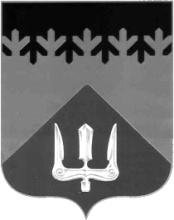 СОВЕТ ДЕПУТАТОВВОЛХОВСКОГО МУНИЦИПАЛЬНОГО РАЙОНА ЛЕНИНГРАДСКОЙ ОБЛАСТИРЕШЕНИЕот  25  августа  2022  года                                                                                  №  48О награждении Знаком отличияВолховского района «За вклад вразвитие Волховского района»Рассмотрев ходатайство акционерного общества «Волховское» о представлении к награждению Знаком отличия Волховского района «За вклад в развитие Волховского района»:– Горнака Владимира Нестеровича, заместителя директора акционерного общества «Волховское» по перспективному развитию, за многолетнюю плодотворную работу, за значительный вклад в социально-экономическое, культурное развитие Волховского муниципального района и Ленинградской областина основании Положения о Знаке отличия Волховского района «За вклад в развитие Волховского района», утвержденного решением Совета депутатов Волховского муниципального района Ленинградской области от 28.10.2020 № 55, Совет депутатов Волховского муниципального района Ленинградской областирешил:Наградить Знаком отличия Волховского района «За вклад в развитие Волховского района»:ГОРНАКА  ВЛАДИМИРА  НЕСТЕРОВИЧА2. Настоящее решение вступает в силу со дня его принятия и подлежит официальному опубликованию в газете «Волховские огни».Заместитель главы Волховского муниципального районаЛенинградской области                                                                         Новиков В.М.